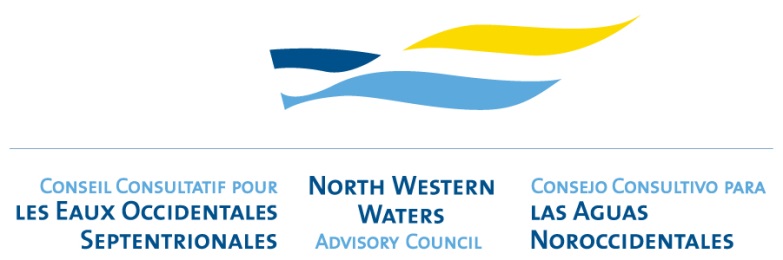 EU Transparency Register Id. No: 8900132344-29ADVICE DRAFTING GUIDELINESResponse to the Communication from the European CommissionConsultation on the Fishing Opportunities for 2017 (COM/2016/396) July 2016Note on the process for the drafting of adviceIn previous years, the NWWAC replied to both to the ‘policy paper’ (i.e. The consultation from the EC on the TACs) in autumn, and then again to the TAC proposal itself, in December. The suggestion from the Executive Committee at the meeting in Paris (2nd February 2016) was for the AC to be efficient and proactive and provide input to the TAC proposal as it is being drafted, making use of the EC Consultation and the ICES advice in this process. For those stocks, for which ICES advice is released in autumn, the AC will draft its response in November. In this context, the Executive Committee do not anticipate that specific advice will be drafted on the TAC proposal itself, unless there are specific regional issues that need to be addressed. The Working Groups are asked to reflect on specific issues concerning species and management for their specific sub-region at the WG meetings in July. The NWWAC aims to finalise the reply to the consultation by 1st September, 2016. General commentsThe NWWAC intends that this advice will be its major contribution to the development of the thinking of the EC and relevant Member States on the fishing opportunities in the North Western Waters. To be finalised by ExCom. Consultation document Multi-Annual plan – the use of F rangesMixed fisheries advice for the Celtic SeaComments on the application of this approach for the NWWDevelopment of the State of StocksComments based on WG input (see below)2017 Proposals for TACsStocks with MSY assessment;Other stocks:Stocks with data available to determine MSY proxies,Stocks with survey-assessed trends or with catch time series,Stocks with a presumption of stability,Stocks with biological advice;TACs and the obligation to land all catches.Comments on the methodology proposed – based on WG input (see below)Report on the implementation of the landing obligationGeneral comments based on WG input (see below)Specific comments by regionWest of Scotland; ICES areas Vb (EC) VIa, VIb and Western Approaches  [WG 1] West of Ireland and Celtic Sea; ICES area VII (except VIIa, VIId and VIIe)    [WG 2] English Channel; ICES areas VIId and VIIe    [WG 3] Irish Sea; ICES area VIIa    [WG 4]Development of the State of StocksIrish Sea Deep-sea species2017 Proposals for TACsComments on the methodology proposed relevant to the WG sub-regionReport on the implementation of the landing obligationProvide information on specific changes in fisheries practices relevant the setting of TACs.NB: Please restrict comments to specific, sub-regional issues TACs in VIIa:Stocks where scientific advice is provided in AutumnThe NWWAC will, if necessary, provide further comment on stocks, for which the advice release date from ICES is scheduled after at the end of October 2016: Skates and RaysFocus Group on RaysStocksAreasSpecific comments?AlfonsinosIII, IV, V, VI, VII, VIII, IX, X, XII 
and XIV AnglerfishVIIBlack scabbardfishV, VI, VII, XIIBlue lingVb, VI and VIICodVIIaDeep-sea sharksV, VI, VII, VIII and IXGreater forkbeardV, VI and VIIGreater silver smeltV, VI and VIIHaddockVIIaHakeVI and VII, Vb, XII and XIVLingVI, VII, VIII, IX, X, XII and XIVMegrimsVIINephropsVIIICES advice in AutumnOrange roughyVIIPlaiceVIIaPollackVIIRed seabreamVI, VII and VIIIRoundnose and roughhead grenadierVb, VI and VIISaithe VII, VIII, IX and XSkates and raysVIa, VIb, VIIa-c and e-kICES advice in AutumnSoleVIIaSpurdogI, V, VI, VII, VIII, XII and XIVICES advice in AutumnTuskV, VI and VIIWhitingVIIaHad-346aHaddock (Melanogrammus aeglefinus) in Subarea 4 and Divisions 6.a and 3.a West (North Sea, West of Scotland, Skagerrak)ang-ivviAnglerfish (Lophius piscatorius and L. budegassa) in Subareas IV, VI and Division IIIa (North Sea, Rockall and West of Scotland, Skagerrak and Kattegatt)meg-rockMegrim (Lepidorhombus spp.) in Division VIb (Rockall)nep-11Norway lobster (Nephrops spp.) in Division VIa, FU 11 (West of Scotland, North Minch)nep-12Norway lobster (Nephrops spp.) in Division VIa, FU 12 (West of Scotland, South Minch)nep-13Norway lobster (Nephrops spp.) in Division VIa, FU 13 (West of Scotland, the Firth of Clyde and Sound of Jura)nep-14Norway lobster (Nephrops spp.) in Division VIIa, FU 14 (Irish Sea, East)nep-15Norway lobster (Nephrops spp.) in Division VIIa, FU 15 (Irish Sea, West)nep-16Norway lobster (Nephrops spp.) in Division VIIb,VIIc,VIIj,VIIk, FU 16 (West and Southwest of Ireland, Porcupine Bank )nep-17Norway lobster (Nephrops spp.) in Division VIIb, FU 17 (West of Ireland, Aran Grounds)nep-19Norway lobster (Nephrops spp.) in Division VIIa,VIIg,VIIj, FU 19 (Irish Sea, Celtic Sea, Eastern Southwest of Ireland)nep-2021Norway lobster (Nephrops spp.) in Division VIIg,VIIh, FU 20 and FU 21 (Celtic Sea)nep-22Norway lobster (Nephrops spp.) in Division VIIg,VIIf, FU 22 (Celtic Sea, Bristol Channel)nep-oth-6aNorway lobster (Nephrops spp.) in Division VIa, outside the Functional Units (West of Scotland)nep-oth-7Norway lobster (Nephrops spp.) in Subarea VII, outside the Functional Units (Southern Celtic Seas, Southwest of Ireland)